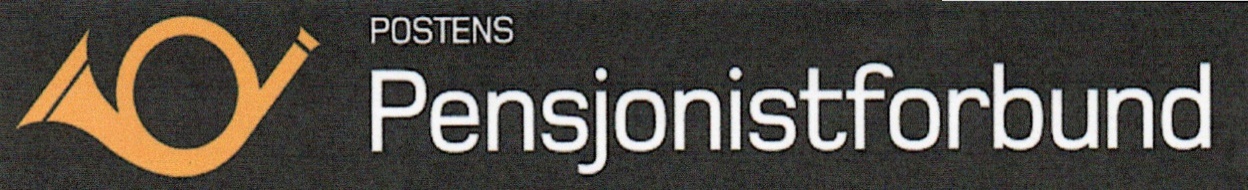 Johanne har ordet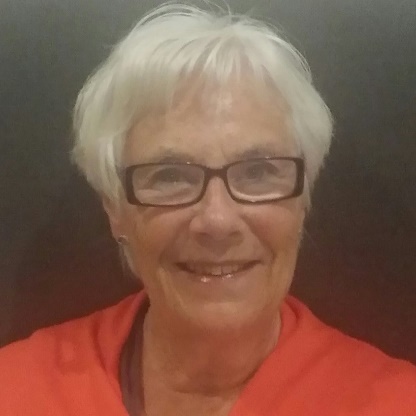 Kjære PostpensjonisterÅret 2020 ble avsluttet med nesten null aktivitet for Postpensjonistene. Jeg håpet at 2021 skulle bli bedre for oss, men starten har vært utfordrende. Pr. dato er det bare 10 personer som kan samles på møte, derfor ble kaffetreffet både i januar og februar avlyst. Årsmøtet har vi flyttet til etter påske med håp om at vi kan få til et fysisk møte. Det føles vanskelig å lede en forening som har vært og er stengt ned.I disse dager bruker vi litt tid på å planlegge aktiviteter utover året, vi må bare tro at det lar seg gjøre ettersom flere blir vaksinert. Jeg ber dere merke dere datoene 25. august og 23. oktober. Den første datoen blir fellesmøte med Gudbrandsdal og Vestoppland på Domkirkeodden, merk jeg har bestilt flott vær. Datoen i oktober skal vi jubilere sammen med HamarPost. Begge arrangementene blir fullstendig kunngjort i Hedmarksposten senere på våren. Jeg håper og tror at vi skal gå en bedre tid i møte og jeg ser virkelig fram til å møte dere på forskjellige arrangement.Ønsker dere en koronafri vinter/ vår.JohanneAktiviteten framoverVi må sannsynligvis avlyse kaffetreffene i nærmeste framtid også. Vi følger med på når det kommer nye koronaregler, og kommer tilbake med nye treff så snart det blir tillatt. Kunngjøring kommer i lokalavisene og på Facebook-sida vår. Årsmøtet er utsatt til onsdag 14. april, i håp om at koronasituasjonen da tillater at vi kan samle så mange. Se innkalling på siste side. Harald Nordbye har fått Ildsjelprisen for Stange kommune 2020Harald er også opptatt av sang og musikk, og sørger for å trekke musikkvenner med for å spre musikk og glede på bo- og omsorgssentre.
Vi gratulerer Harald med en fortjent pris.MedlemskontingentDu har nylig mottatt innbetalingskort for årets kontingent. De som er medlem i Fagforbundet Post og Finans skal betale kr 102, mens de som ikke er medlem der, skal betale kr 321. Fint om dere kontrollerer at dere har fått krav på riktig beløp. Har du fått feil beløp på blanketten, ta kontakt med Tore Moen, tlf 90112474/tore_moen@yahoo.no.Nytt fra HamarPost B.I.L og Velferdsråd.Du er velkommen som medlem i HamarPost, om du er det fra før eller som nytt medlem. Støttemedlem kr 100 pr år, og aktive medlemmer kr 300 pr år. Kontingenten innbetales til konto nr 1506 5493826. Vi har blitt bedt om å formidle innkalling til årsmøtet deres, den kommer her.I denne utgaven:Johanne har ordetAktiviteten framoverIldsjelprisen til HaraldMedlemskontingentNytt fra HamarPost BIL og innkalling til årsmøtePostpensjonistene -innkalling til årsmøte Jubilanter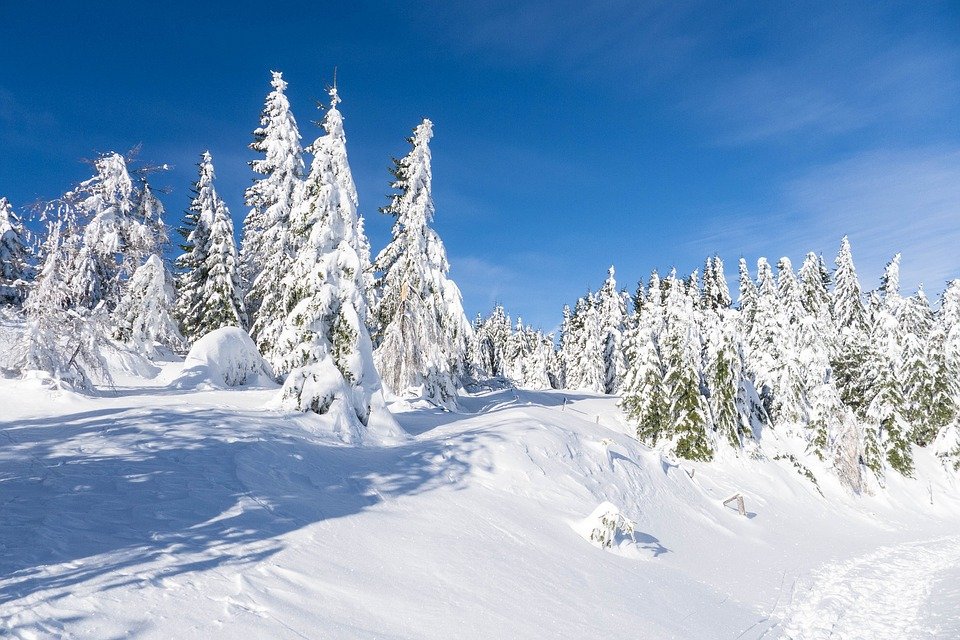 Ildsjelprisen for Stange Kommune for 2020 er tildelt Harald Nordbye. Stiftelsen Stange og Romedal Brannkasse og Stangeavisen står bak prisen, som deles ut hvert år.

Harald har i en mannsalder vært en ildsjel i Stange kommune. I Ottestadstien har han fått tittelen vaktmester for sitt arbeid med både klipping, merking og skilting. I tillegg har Harald også vist stort engasjement både som besøksvenn og i Frivilligsentralen i Ottestad. Mange er de som både har fått slått plener og måket snø ved Haralds hjelp.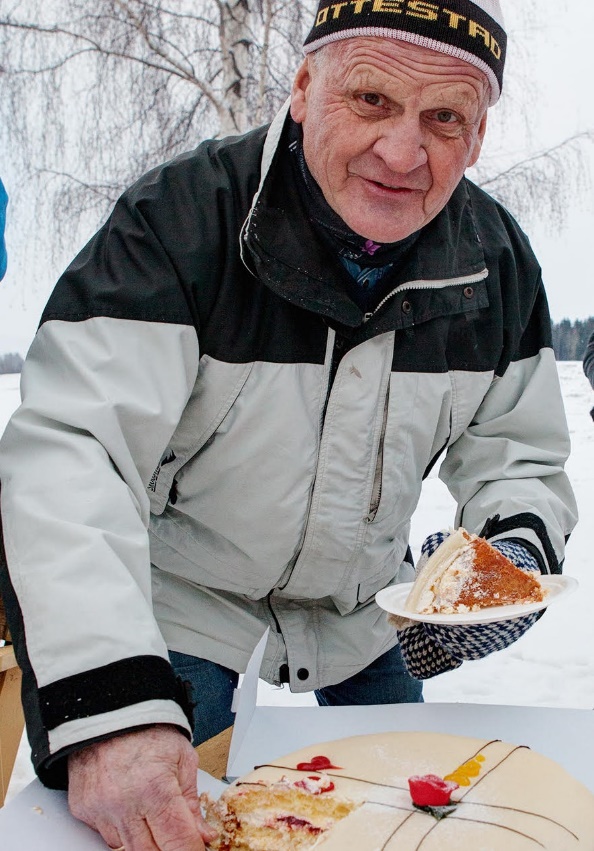 Foto: Rune Aasen, StangeavisaÅRSMØTE HAMARPOST B.I.L. OG VELFERDSRÅDDet innkalles herved til årsmøte i HamarPost B.I.L og Velferdsrådmandag 12. april KL. 18.00.STED: Kjøkkenet, Folkets HusForslag til saker som skal tas opp på årsmøtet må være Styret i hende innen 29. mars. Søknader om midler fra A. og R.H Andersens Minnefond må være styret i hende innen 29. mars.Frasigelser av verv til Valgkomiteen v/Mai Eidem Olsen innen 1. mars.De som skal levere utkast til årsberetning eller budsjett må levere det til styret innen 1. mars. Det blir middag etter møtet. Vi må derfor ha påmelding innen 7. april på SMS til 47607405.Returadresse:Johanne Lillevik, Skisporet 368, 2319 Hamar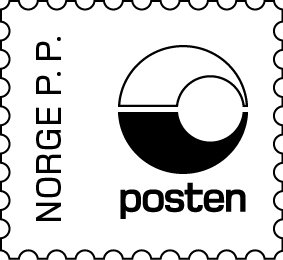 Jubilanter i januar og februar09.1.21         Terje Flem 75 år10.2.21	Solveig Randmæl 75 år 19.2.21	Else Berit Myhren 75 år 24.2.21	Oddmund Dyresen 80 år Vi gratulerer!LederJohanne Lillevik, Skisporet 368, 2319 Hamar92215165         lillevikj@gmail.comNestlederTerje Flem, Maihaugen 71, 2312 Ottestad91510245         teflem@online.noSekretærSonja Vindvik, Linneavegen 57, 2409 Elverum 95856038  sonja.vindvik@gmail.comØkonomiansvarlig,Tore Moen, Kløvervegen 1 A, 2409 Elverum90112474      tore_moen@yahoo.no StyremedlemMai Eidem Olsen, Solhellinga 3 A, 2315 Hamar48158416tor-ol7@online.noVaramedlemmerGustav Cederberg, Ringgata 125, 2318 Hamar.97737187gcederb@online.noIngebrigt Henningsen, Hovinvegen 86, 2410 Hernes95172033ihenning@online.noKontonummer0530 18 74601Org.nummer996661911